O B E C    Budkovce,   072 15    Budkovce  244 ________________________________________________________Obec Budkovce ako správca dane na základe § 52 odst.2 a 3 zákona č.563/2009 Z.z. o správedaní   / daňový poriadok / a o zmene a doplnení  neskorších  predpisov  zverejňuje  daňovýchdlžníkov  ,  u   ktorých   výška   daňových    nedoplatkov   k  31. 12.  2023   presiahla  sumu : FO: 160,00.-€,   a u  PO :  1600,00.-€          ZOZNAM  DAŇOVÝCH  DLŽNÍKOV  K   31.12.2023       1. ,Langsh  Miroslav, Budkovce                                                                        2.AGROMAŠ , a.s. Trebišov3.AGRO ŽV, s4.Erika-Direct, Košice 5.Flettrade , s.r.o.  6.Bogdan Ján , Dolný les7.Karchňák Gustav8. Kanaloš Štefan, Dolný les9.Horňák Ján, Dolný les  10.Agroslužby TV s.r.o.11.SeeStore s.r.o.                               __________________________________________________________________________________________Tel.     : 056/6886791	                                                                                            Bankové spojenie :             056/6493204	                                                                                                            VÚB Michalovce             0910 954 556	                                                                                                            č. účtu:  25028552/0200e-mail : obecbudkovce@centrum.sk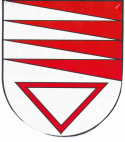 